Muy Señora mía/Muy Señor mío,Le informamos de que la decimosexta reunión del Grupo Temático del UIT-T sobre multimedios en vehículos (FG-VM) se celebrará en línea el 28 de abril de 2022 de las 09.00 a las 12.00 horas CEST (hora de Ginebra). Esta reunión estará precedida por el Taller sobre "Aspectos de implementación de los multimedios en vehículos", que se celebrará en línea el 27 de abril de 2022, de 09.00 a 12.00 horas CEST (hora de Ginebra).1	Antecedentes y resultados de la reunión anteriorEste Grupo Temático analiza e identifica las lagunas de normalización en materia de multimedios en vehículos, y elabora informes y especificaciones técnicos que abarcan, entre otros, casos de uso, requisitos, aplicaciones, interfaces, protocolos, arquitecturas y seguridad de los multimedios en vehículos. El primer Informe técnico elaborado por este Grupo Temático sirvió de base para una nueva Recomendación UIT-T, que fue aprobada por la Comisión de Estudio 16 del UIT-T en agosto de 2020:–	UIT-T F.749.3 "Casos de uso y requisitos de las redes multimedios en vehículos"El segundo Informe técnico elaborado por este Grupo Temático fue sometido la Comisión de Estudio 16 del UIT-T y sirvió de base para una nueva Recomendación UIT-T, que fue aprobada por la Comisión de Estudio 16 del UIT-T en enero de 2022:–	UIT-T H.551 "Arquitectura de sistemas multimedios en vehículos"La decimoquinta reunión del FG-VM se celebró como reunión plenamente virtual los días 15 y 16 de diciembre de 2021.Esta reunión se centró en avanzar con el actual borrador del Informe técnico sobre "Aspectos de implementación de los multimedios en vehículos", basado en las contribuciones escritas recibidas. La versión actualizada del proyecto de Informe técnico FG-VM TR03 es la que figura en el Documento FGVM-O-071. El informe de la decimoquinta reunión está disponible en el Documento FGVM-O-073 (se requiere una cuenta de la UIT gratuita para acceder a él).El 16 de marzo de 2022, el GT3 del FG-VM organizó una reunión electrónica en la que se discutió y avanzó el borrador del Informe técnico sobre "Aspectos de implementación de los multimedios en vehículos". El proyecto, actualizado en la última reunión electrónica del GT3, se puso a disposición como Documento WG3-I-17. En la reunión también se decidió que, para finalizar el borrador del TR03, era importante organizar un taller, que se anuncia mediante la presente Circular (véase también WG3-I-20).2	Taller sobre aspectos de implementación de los multimedios en vehículosEl Taller sobre Aspectos de implementación de los multimedios en vehículos está programado para celebrarse en línea el 27 de abril de 2022, de 09.00 a 12.00 CEST (hora de Ginebra). Este taller se dedicará a presentar el estado actual del Documento FG-VM-TR03, el proyecto de Informe técnico sobre Aspectos de implementación de los multimedios en vehículos (contenido en el documento FGVM-O-073 y WG3-I-17). Durante el taller, se invitará a expertos del sector a participar como ponentes y a presentar opiniones adicionales para actualizar o mejorar el contenido del documento FGVM-TR03, con el objetivo de avanzar hacia su finalización.Se puede obtener información adicional sobre el programa del taller en el sitio web del evento: https://www.itu.int/en/ITU-T/Workshops-and-Seminars/2022/0427/Pages/default.aspx3	Decimosexta reunión del FG-VMEl principal objetivo de la decimosexta reunión es avanzar en el actual proyecto de Informe técnico sobre "Aspectos de implementación de los multimedios en vehículos" (FG-VM TR03); la última versión del proyecto está disponible en los Documentos FGVM-O-073 y WG3-I-17.e invita a presentar contribuciones escritas adicionales para actualizar el Informe técnico (FG-VM TR-03) y avanzar hacia la finalización de este producto final. También se tendrán en cuenta los resultados del taller anterior para avanzar en el Informe técnico.4	Información sobre la inscripción y la participaciónSe ruega a los participantes que completen lo antes posible la inscripción en línea a través de la página web del FG-VM, y a más tardar el 25 de abril de 2022. La inscripción resulta esencial para poder participar a distancia en ambos eventos.La participación en el FG-VM es gratuita y está abierta a todas las personas procedentes de Estados Miembros de la UIT que estén interesadas en contribuir a sus trabajos. Esto incluye los gobiernos, asociaciones y empresas de los sectores del automóvil, de los multimedios y de las telecomunicaciones/TIC, instituciones académicas y centros de investigación, etc.Se invita a las personas interesadas en recibir actualizaciones y anuncios relativos a este Grupo a que se inscriban en la lista de correo electrónico del FG-VM. En la página web del FG-VM se detalla el proceso de inscripción en dicha lista: http://itu.int/go/fgvm.5	Calendario y duraciónLa reunión del FG-VM comenzará a las 09.00 horas CEST del 28 de abril de 2022 y concluirá el mismo día a las 12.00 horas CEST. En la página web del FG-VM se proporcionará un proyecto de orden del día, que podrá modificarse en función de las contribuciones recibidas. La reunión irá precedida por el Taller en línea sobre Aspectos de implementación de los multimedios en vehículos, que tendrá lugar el 27 de abril de 2022 (véase la sección 2 anterior para más detalles).En la página web del FG-VM se facilitarán los documentos para la reunión e información adicional. Véase el sitio SharePoint del FG-VM (se requiere una cuenta gratuita de la UIT).5.1	ContribucionesLas contribuciones escritas deben someterse a la secretaría (tsbfgvm@itu.int) en formato electrónico utilizando la plantilla disponible en el sitio SharePoint del FG-VM. La fecha límite para la presentación de contribuciones escritas es el 21 de abril de 2022.6	Información adicionalToda la información pertinente está o estará disponible en la página principal del FG-VM: 
https://www.itu.int/en/ITU-T/focusgroups/vm/Pages/default.aspx.Los documentos de reunión están disponibles en la dirección:
https://extranet.itu.int/sites/itu-t/focusgroups/vm/SitePages/Home.aspx.7	Plazos claveLe deseo una reunión agradable y productiva.Anexo: 1ANEXO – Dirección y estructura del FG-VMEquipo Directivo del FG-VM–	Presidente del FG-VM: Sr. Jun Li (TIAA, República Popular de China)–	Vicepresidenta del FG-VM: Sra. Gaëlle Martin-Cocher (InterDigital Canada, Ltee, Canadá)GT 1: casos de uso y requisitos de los multimedios en vehículos–	Presidenta: Gaëlle Martin-Cocher (InterDigital Canada, Ltee, Canadá)–	Vicepresidente: Lu Yu (Changan Automobile Co, LTD, China)–	Vicepresidente: Guo Yansong (Great Wall Motors Co, LTD, China)GT 2: arquitectura de los multimedios en vehículos–	Presidente: Yajun Kou (Global Fusion Media Technology and Development Co. Ltd, China)–	Vicepresidente: Dimitri Konstantas (Universidad de Ginebra, Suiza)–	Vicepresidente: Jie Li (China Telecom, China)GT 3: aspectos de implementación de los multimedios en vehículos–	Presidente: Francois Fischer (Huawei Technologies R&D, Bélgica)–	Vicepresidente: Latif Ladid (Universidad de Luxemburgo, Luxemburgo)–	Vicepresidente: Rui Xu (Dongfeng Motor Corporation, China)–	Vicepresidente: Laitu Yang (Beijing AutoAI Technology Co., Ltd., China)______________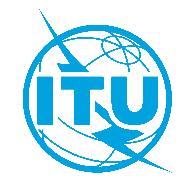 Unión Internacional de TelecomunicacionesOficina de Normalización de las TelecomunicacionesUnión Internacional de TelecomunicacionesOficina de Normalización de las TelecomunicacionesGinebra, 4 de abril de 2022Ref.:Circular TSB 6
FG-VM/SPCircular TSB 6
FG-VM/SPA:–	las Administraciones de los Estados Miembros 
de la Unión;–	los Miembros de Sector del UIT-T;–	los Asociados del UIT-T;–	las Instituciones Académicas de la UIT.Tel.:+41 22 730 5858+41 22 730 5858A:–	las Administraciones de los Estados Miembros 
de la Unión;–	los Miembros de Sector del UIT-T;–	los Asociados del UIT-T;–	las Instituciones Académicas de la UIT.Fax:+41 22 730 5853+41 22 730 5853A:–	las Administraciones de los Estados Miembros 
de la Unión;–	los Miembros de Sector del UIT-T;–	los Asociados del UIT-T;–	las Instituciones Académicas de la UIT.Correo-e:tsbfgvm@itu.inttsbfgvm@itu.intA:–	las Administraciones de los Estados Miembros 
de la Unión;–	los Miembros de Sector del UIT-T;–	los Asociados del UIT-T;–	las Instituciones Académicas de la UIT.Copia:–	a los Presidentes y Vicepresidentes de las Comisiones de Estudio del UIT-T;–	a la Directora de la Oficina de Desarrollo de las Telecomunicaciones;–	al Director de la Oficina de Radiocomunicaciones.Asunto:Decimosexta reunión del Grupo Temático del UIT-T sobre multimedios en vehículos (FG-VM) y Taller sobre los Aspectos de implementación de los multimedios en vehículos (virtual, 27-28 de abril de 2022)Decimosexta reunión del Grupo Temático del UIT-T sobre multimedios en vehículos (FG-VM) y Taller sobre los Aspectos de implementación de los multimedios en vehículos (virtual, 27-28 de abril de 2022)Decimosexta reunión del Grupo Temático del UIT-T sobre multimedios en vehículos (FG-VM) y Taller sobre los Aspectos de implementación de los multimedios en vehículos (virtual, 27-28 de abril de 2022)Plazo para la presentación de las contribuciones21 de abril de 2022Plazo para la inscripción25 de abril de 2022Atentamente,Chaesub Lee
Director de la Oficina de Normalización
de las Telecomunicaciones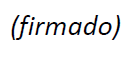 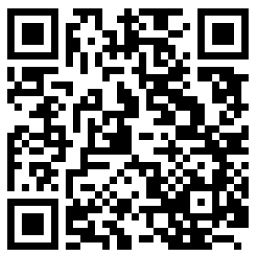 Novedades sobre la reunión